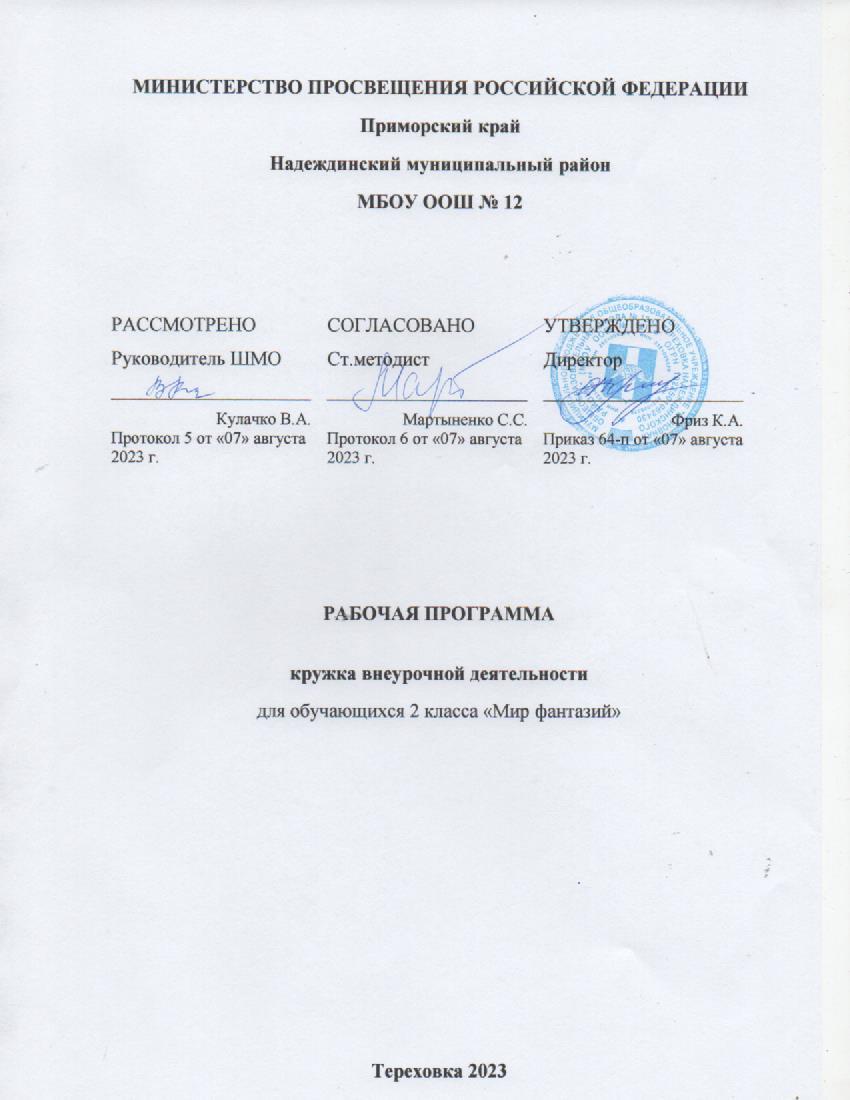 Пояснительная записка кружка «Мир фантазий»Состав группы постоянный. Количество -  13 человек. Занятия -1 раз в неделю.          Программа разработана в соответствии с Федеральным государственным образовательным стандартом основного общего образования, Федеральным законом РФ от 29 декабря 2019г. № 273-ФЗ «Об образовании в РФ». В ходе реализации программы дети приобщаются к искусству, познают культуру своей и других стран, приобретают практические навыки изобразительного творчества. Изобразительная деятельность занимает особое место в развитии и воспитании детей. Содействуя развитию воображения и фантазии, пространственного мышления, колористического восприятия, она способствует раскрытию творческого потенциала личности, вносит вклад в процесс формирования эстетической культуры ребенка, его эмоциональной отзывчивости. Приобретая практические умения и навыки в области художественного творчества, дети получают возможность удовлетворить потребность в созидании, реализовать желание создавать нечто новое своими силами. Занятия детей изобразительным искусством совершенствуют органы чувств, развивают умение наблюдать, анализировать, запоминать, учат понимать прекрасное, отличать искусство от дешевых подделок. Все это особенно важно в настоящее время, когда мир массовой культуры давит на неокрепшую психику ребенка, формирует привычку воспринимать и принимать всевозможные суррогаты культуры. С изучением лучших произведений искусства, художественное творчество пробуждает у детей интерес к искусству, любовь и уважение к культуре своего народа. Данная программа создает условия для формирования таких личностных качеств, как уверенность в себе, доброжелательное отношение к сверстникам, умение радоваться успехам товарищей, способность работать в группе и проявлять лидерские качества. Цели и задачи программы Цели: обучение учащихся основам изобразительной грамоты и их активное творческое развитие с учетом индивидуальности каждого ребенка, приобщение к достижениям мировой художественной культуры, формирование познаний об окружающем мире через музыкальные напевы, бережного отношения к природе родного края через призму экологического восприятия. Воздействие на интеллектуальную, эмоциональную и двигательную сферы.                                                           Задачи программы:Обучающие: - знакомство с жанрами изобразительного искусства; - знакомство с различными художественными материалами и техниками изобразительной деятельности; - овладение основами перспективного построения фигур в зависимости от точки зрения; - приобретение умения грамотно строить композицию с выделением композиционного центра. Развивающие: - развитие у детей чувственно-эмоциональных проявлений: внимания, памяти, фантазии, воображения; - развитие колористического видения; - развитие художественного вкуса, способности видеть и понимать прекрасное; - улучшение моторики, пластичности, гибкости рук и точности глазомера; - развитие коммуникативных умений и навыков, обеспечивающих совместную деятельность в группе, сотрудничество, общение (адекватно оценивать свои достижения и достижения других, оказывать помощь другим, разрешать конфликтные ситуации); - формирование у детей устойчивого интереса к искусству и занятиям художественным творчеством, развивать мелкую и крупную моторики рук, развивать музыкальный слух. Воспитательные: - воспитание аккуратности, воспитывать положительные качества личности.Сроки реализации программы.Программа рассчитана на 1 год – 35 часов. Занятия учебных групп проводятся один раз  в неделю, по 40 минут.         Основные принципы: -Принцип творчества (программа заключает в себе возможности для развития творческих способностей детей):-Принцип научности (детям сообщаются знания о форме, цвете, композиции и др.); -Принцип доступности (учет возрастных и индивидуальных особенностей); -Принцип поэтапности (последовательность, приступая к очередному этапу, нельзя миновать предыдущий); -Принцип динамичности (от самого простого до сложного); -Принцип сравнений (разнообразие вариантов заданной темы, методов и способов изображения, разнообразие материала); -Принцип выбора (решений по теме, материалов и способов без ограничений); -Принцип сотрудничества. Требования к знаниям и умениямЗнать: - основные и дополнительные цвета; - цветовую гамму красок (теплые, холодные цвета); - понятие симметрии; - контрасты форм; - свойства красок и графических материалов; - азы воздушной перспективы (дальше, ближе); - основные приемы бумажной пластики (складывание и скручивание бумаги); Уметь: - смешивать цвета на палитре, получая нужные цветовые оттенки; - правильно использовать художественные материалы в соответствии со своим замыслом; - грамотно оценивать свою работу, находить ее достоинства и недостатки; - работать самостоятельно и в коллективе; - уметь организовывать и содержать в порядке свое рабочее местоМетодическое обеспечение дополнительного образования учащихсяИзучению каждого вида искусства уделяется специальное время, в течение которого анализируется его язык, художественно-образная природа, а также его связь с жизнью общества и человека.Теоретическая деятельность учащихся на кружке связана с уроками истории, литературы и музыки. Практическая деятельность (в дизайне, декоративно-прикладном искусстве) – с уроками трудового обучения.Разнообразные формы приобретает самостоятельная работа учащихся по углублению и расширению знаний, полученных на занятиях, наблюдению и осмыслению окружающей действительности.Поисковая работа находит выражениев коллекционировании репродукций по выбранным темам,в создании презентаций в программе «PowerPoint»,в подготовке рефератов и докладов,в устройстве выставок,в чтении литературы по искусству,рассматривание альбомов по видам искусства,посещение выставок и музеев.Самостоятельная работа школьников развивается и направляется педагогом в соответствии с основными учебно-воспитательными задачами каждого года обучения.Большое эстетико-воспитательное значение приобретают занятия, посвящённые изучению жизни и творчества выдающихся художников.Нужно научить ребёнка понимать искусство, тогда и отношение к собственной деятельности будет приобретать серьёзный, творческий характер.В процессе изучения изобразительных видов искусства обогащается и усложняется понятийное мышление подростков. Учащиеся 5-6 классов изучают такие сложные понятия, как художественный образ, идеал, прекрасное и безобразное, комическое и трагическое. Это позволяет вывести подростков на качественно новую ступень понимания искусства и окружающей действительности.Художественные умения и навыки,приобретаемые учащимися в процессе посещения кружкаВ результате учащиеся должны знать:особенности языка живописи, графики, скульптуры;основные жанры изобразительного искусства;известнейшие музеи своей страны и мира, а также местный историко-краеведческий музей;выдающиеся произведения отечественного изобразительного искусства.Дети должны уметь:работать с натуры в графике и живописи над натюрмортом и портретом;выбирать наиболее подходящий формат листа для создания работ;добиваться тональных и цветовых градаций при передаче объёма;передавать пространственные планы в живописи и графике с применением знаний линейной и воздушной перспективы;в рисунке с натуры передавать единую точку зрения на группу предметов;пользоваться различными графическими техниками;оформлять выставки работ своего класса в школьных интерьерах.                                                    Список литературыАлексеева В.В. «Что такое искусство?» М., 1991Бурно М.Е. «Терапия творческим самовыражением» М., 1997Грановская Р.М., Крижанская Ю.С. «Творчество и преодоление стереотипов» СПб., 1994Казакова Е.И. «Диалог на лестнице успеха» СПб., 19975. Комарова Т.С., Савенков А.И. «Коллективное творчество детей», М.,1998Копытин А.И. «Основы арт-терапии» СПб., 1994Лендрет Г.Л. «Игровая терапия: искусство отношений» М., 1994Мелик-Пашаев А.А., Новлянская З.Н. «Ступеньки к творчеству»«Нейропсихологический анализ межполушарной асимметрии мозга» под ред. Е.Д. Хомской М., 1986Оклендер В. «Окна в мир ребёнка» М., 1997Яковлева Е.Л. «Методические рекомендации учителя по развитию творческого потенциала учащихся» М., 1998«Изобразительное искусство и художественный труд» под рук. Неменского Б.М., М., 2006Горяева Н.А., Островская О.В. «Декоративно-прикладное искусство в жизни человека» М., 2005                                     Календарно- тематическое планированиекружка «Мир фантазий»№ТемаОсновные виды учебной деятельностиДата1.1Техника «по-сырому».Композиция ЛистопадЗнать возможности человека и природы.Уметь понимать назначение труда человека, создавать продукт творчества своими руками01.092.2Композиция «Безопасность на дороге»Знать возможности человека и природы.Уметь понимать назначение труда человека, создавать продукт творчества своими руками08.093.3Сельский пейзажЗнать о  роли пейзажа  в жизни человека; понятие искусство.15.094.4Композиция «Хризантемы»Знать о  роли красоты цветов  в жизни человека; понятие искусство.22.095.5Композиция «Портрет осени»Уметь самостоятельно выполнять пейзаж в зависимости от стиля29.096.6Композиция «Осенняя симфония»Знать манеру выполнения изделий великими мастерами изобразительного искусства 06.107.7В каждом рисунке мирЗнать основные темы в искусстве. Уметь приводить примеры тем природы, родины, любви в музыке, литературе, изоискусстве13.108.8Натюрморт с фруктамиЗнать основные темы в искусстве. Уметь приводить примеры тем природы, родины, любви в музыке, литературе, изоискусстве20.109.9Сельские старинные игрыЗнать назначение пословиц, загадок, игр.Уметь объяснить их смысл, зарисовать ответы к загадкам27.1010.1Морской пейзажЗнать назначение разных видов пейзажей.Создавать разные виды пейзажа10.1111.2Музыкальная фантазияЗнать виды искусства.Уметь видеть различие между ними 17.1112.3Натюрморт из старинного бытаЗнать разные виды натюрмортов. Уметь их изображать и отличать друг от друга24.1113.4Пейзаж «Традиции родного края»Знать основные признаки природы родного края01.1214.5Композиция «Новый год к нам мчится»Знать историю праздника, уметь изображать фантастические образы.08.1215.6Композиция «Новый год к нам мчится»Знать историю праздника, уметь изображать фантастические образы15.1216.7Сказочная гжельЗнать историю зарождения русских промыслов, Уметь их отличать друг от друга22.1117.1Золотая хохломаЗнать историю зарождения русских промыслов, Уметь их отличать друг от друга29.1118.2Декоративный узор на стеклеЗнать смену времен года. Уметь создавать различные росписи12.0119.3День Защитника ОтечестваЗнать историю праздника. Уметь создавать работы по теме занятия19.0120.4Дымковская игрушкаЗнать историю зарождения русских промыслов, Уметь их отличать друг от друга26.0121.5Роспись домика под ГородецУметь рассуждать об образности искусства на примере русских народных промысов02.0222.6Композиция «Солнышко лучистое»Знать основы изобразительной грамоты. Уметь применять художественные материалы (гуашь, акварель)09.0223.7Плакат, посвященный Дню 8 мартаЗнать определение понятий: рисунок,плакат.Уметь изображать плакаты16.0224.8В мире сказочных героевЗнать, что такое сюжет, его отличие от темы и содержания. Уметь создать эскиз на выбранную тему.01.0325.9Процесс создания картиныЗнать, что такое сюжет, его отличие от темы и содержания. Уметь создать эскиз на выбранную тему.22.0326.10Сказочная странаУметь охарактеризовать сказочный персонаж, определяя образ и настроение риунка.05.0427.11Пейзаж «Лужайка»Знать музыкальные и живописные средства выразительности12.0428.1Композиция «Весенняя мелодия»Знать историю графических серий, уметь выполнять тень и полутень19.0429.2Домашние животныеЗнать историю графических серий, уметь выполнять тень и полутень26.0430.3Композиция «День Победы»Знать определение художественных понятий, объяснение художественных терминов.03.0531.4Композиция «День Победы»Знать о поэтической красоте повседневности, роли искусства в жизни человека;Развивать навыки наблюдательности, способности образного видения;Уметь строить тематические композиции17.0532.5Композиция «Ночь»Знать о поэтической красоте повседневности, роли искусства в жизни человека;Развивать навыки наблюдательности, способности образного видения;Уметь строить тематические композиции24.0533.6Композиция «Цветы в вазе»Знать о поэтической красоте повседневности, роли искусства в жизни человека;Развивать навыки наблюдательности, способности образного видения;Уметь строить тематические композиции34.7Пленэрное занятиеРабота на природе. Умение видеть красоту родного края35.8Итоговое занятиеПрактикум                                                                                                                                    Итого – 35 часов                                                                                                                                 Итого – 35 часов                                                                                                                                 Итого – 35 часов                                                                                                                                 Итого – 35 часов